Sport-Tec veröffentlicht Hauptkatalog 2019/20Europaweit führender Versandhändler im Physio- und Fitnesssektor präsentiert auf 376 Seiten hochwertige Produkte seines 10.000 Fachartikel zählenden Sortiments wieder mit zahlreichen NeuheitenErgänzung des Papierkatalogs durch Onlineversionen zum Blättern und Herunterladen sowie Sport-Tec-App mit zusätzlichen FeaturesPirmasens, 9. Mai 2019. Print, online und auch als App: Der neue Hauptkatalog 2019/20 der Sport-Tec GmbH ist erschienen und in gleich mehreren Formaten erhältlich. Der im westpfälzischen Pirmasens ansässige und europaweit führende Versandhändler im Physio- und Fitnesssektor stellt darin sein breitgefächertes Portfolio an Angeboten für Fachwelt, Wiederverkäufer und Privatpersonen vor. Neben bewährten Produkten beinhaltet das Sortiment von 10.000 Artikeln auch in diesem Jahr wieder über 500 Neuheiten. Die Fülle an Waren präsentiert sich dabei im Katalog in einer übersichtlichen Benutzerführung dank eines strukturierten Farbschemas zu den einzelnen Sortimentskategorien. Die Sport-Tec-App – verfügbar für Android und iOS – bietet über den Katalog mit dem kompletten Shop-Portfolio hinaus auch Features wie Kundenkonto, aktuelle Angebote oder auch Merklisten. Der aktuelle Sport-Tec-Katalog 2019/20 steht im Web als blätterbare Onlineversion zur Verfügung, mit direktem Zugriff auf den Sport-Tec-Onlineshop. Zusätzlich gibt es eine PDF-Version zum Herunterladen. Informationen zur Sport-Tec-App gibt es hier. Interessenten können außerdem eine kostenlose Printausgabe anfordern.Durch einen erneuten Ausbau der logistischen Kapazitäten profitieren Kunden von Sport-Tec bei Bestellungen jetzt von noch schnelleren Lieferungen der gewünschten Waren. Dazu gehören beispielsweise die qualitativ hochwertigen Produkte von Lojer, darunter insbesondere die Manual-Therapieliege Manuthera©, die Capre-Serie sowie therapeutische Seilzüge. Für den finnischen Anbieter von Physiotherapie-Equipment verantwortet Sport-Tec seit Oktober 2018 den Exklusiv-Vertrieb in Deutschland.„In unserem neuen Katalog 2019/20 können unsere Kunden aus den verschiedenen Bereichen des Physio- und Fitnesssektors erneut eine große Vielfalt an bewährten Produkten und interessanten Neuheiten erwarten – und dies wie gewohnt in übersichtlicher Struktur und mit allen Informationen. Auch wenn der Printkatalog nach wie vor gerne genutzt wird, sind die Webvarianten ein mindestens ebenso wichtiger Faktor für den komfortablen Zugang zu unserem breitgefächerten Portfolio, die neue Sport-Tec-App bietet sogar noch weitere attraktive Möglichkeiten und Handreichungen rund um unser Sortiment. Und nach der Bestellung sorgen wir natürlich für eine schnelle Lieferung“, erklärt Manfred Motl, Gründer und geschäftsführender Gesellschafter der Sport-Tec GmbH. Hintergrund: Das passende Produkt für jeden BedarfIm aktuellen Hauptkatalog 2019/20 können die Sport-Tec-Kunden, zu denen neben Physiotherapie-, Ergotherapie-, Logopädie- und Facharztpraxen auch Krankenhäuser und REHA-Kliniken sowie Wiederverkäufer und Privatpersonen gehören, ihre Artikel in zehn übersichtlich aufgebauten Kategorien bequem auswählen. Unter Gymnastik, Fitness, Therapiebedarf, Therapieliegen, Massage und Wellness, Lehrmittel, Fitnessgeräte, Kraftsport- und MTT-Geräte, Therapiegeräte sowie Praxiseinrichtung sind jeweils detaillierte Beschreibungen und Preislisten zu den einzelnen Produkten zu finden. Spezielle Symbole verweisen unter anderem auf Sortimentsneuheiten, Rabattierungen von Artikeln oder die Möglichkeit, sie im Online-Shop in einer 360°-Ansicht oder im Video genauer zu betrachten.Ergänzendes über Sport-TecDie Sport-Tec GmbH gehört zu den europaweit führenden Versandhändlern im Physio- und Fitnesssektor. Das 1995 gegründete Unternehmen beschäftigt am zentralen Firmensitz im westpfälzischen Pirmasens 50 Mitarbeiter. Das Artikelsortiment richtet sich sowohl an Physiotherapie-, Ergotherapie-, Logopädie- und Facharztpraxen, Krankenhäuser und REHA-Kliniken als auch an Wiederverkäufer. Daneben adressiert Sport-Tec themennahe Anbieter wie Sportphysiotherapie, Massage und Wellness sowie fitnessorientierte Endkunden im Heimbereich. Die Bestellungen erfolgen entweder über einen 376 Seiten starken Katalog, die App oder über den Online-Shop unter https://www.sport-tec.de. Rund 80 Prozent der über 10.000 unterschiedlichen Produkte werden im modernen, 6.000 m² großen Hochregallager in Pirmasens durchgehend vorgehalten. Weitere Informationen sind unter https://www.sport-tec.de abrufbar.                                            20190509_sptBegleitendes Bildmaterial: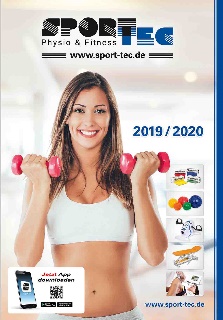 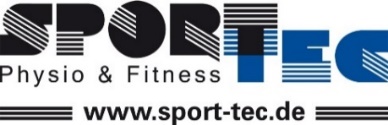 Sport-Tec / Cover des Hauptkatalogs 2019/20		Sport-Tec / Logo[ Download unter https://ars-pr.de/presse/20190509_spt ]Weitere Informationen		Presse-AnsprechpartnerSport-Tec GmbH		ars publicandi GmbHChristian Büffel		Martina OvermannLemberger Straße 255		Schulstraße 28D-66955 Pirmasens		D-66976 RodalbenTelefon: +49 6331 1480-151		Telefon: +49 6331 5543-13Telefax: +49 63 31 1480-225		Telefax: +49 6331 5543-43c.bueffel@sport-tec.de		MOvermann@ars-pr.dehttps://www.sport-tec.de 		https://ars-pr.de